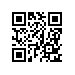 Об утверждении состава аттестационной комиссии и секретаря аттестационной комиссии на 2018/2019 учебный год для образовательной программы Прикладная математика МИЭМ НИУ ВШЭ ПРИКАЗЫВАЮ:Утвердить аттестационную комиссию и секретаря аттестационной комиссии для образовательной программы бакалавриата Прикладная математика, направления подготовки 01.03.04 Прикладная математика МИЭМ НИУ ВШЭ, очной формы обучения в следующем составе:Председатель – PhD, доцент Буровский Е.А.,Члены комиссии:- к.ф.-м.н., доцент Манита Л.А.- к.ф.-м.н., доцент Выборный Е.В.- к.т.н., доцент Сластников С.А. - к.ф.-м.н., старший преподаватель Гайдуков Р.К.Секретарь – Преснова А.П., старший преподаватель.И.о.директора, научный руководитель МИЭМ НИУ ВШЭ					Е.А.КрукРегистрационный номер: 2.15-02/0307-02Дата регистрации: 03.07.2018